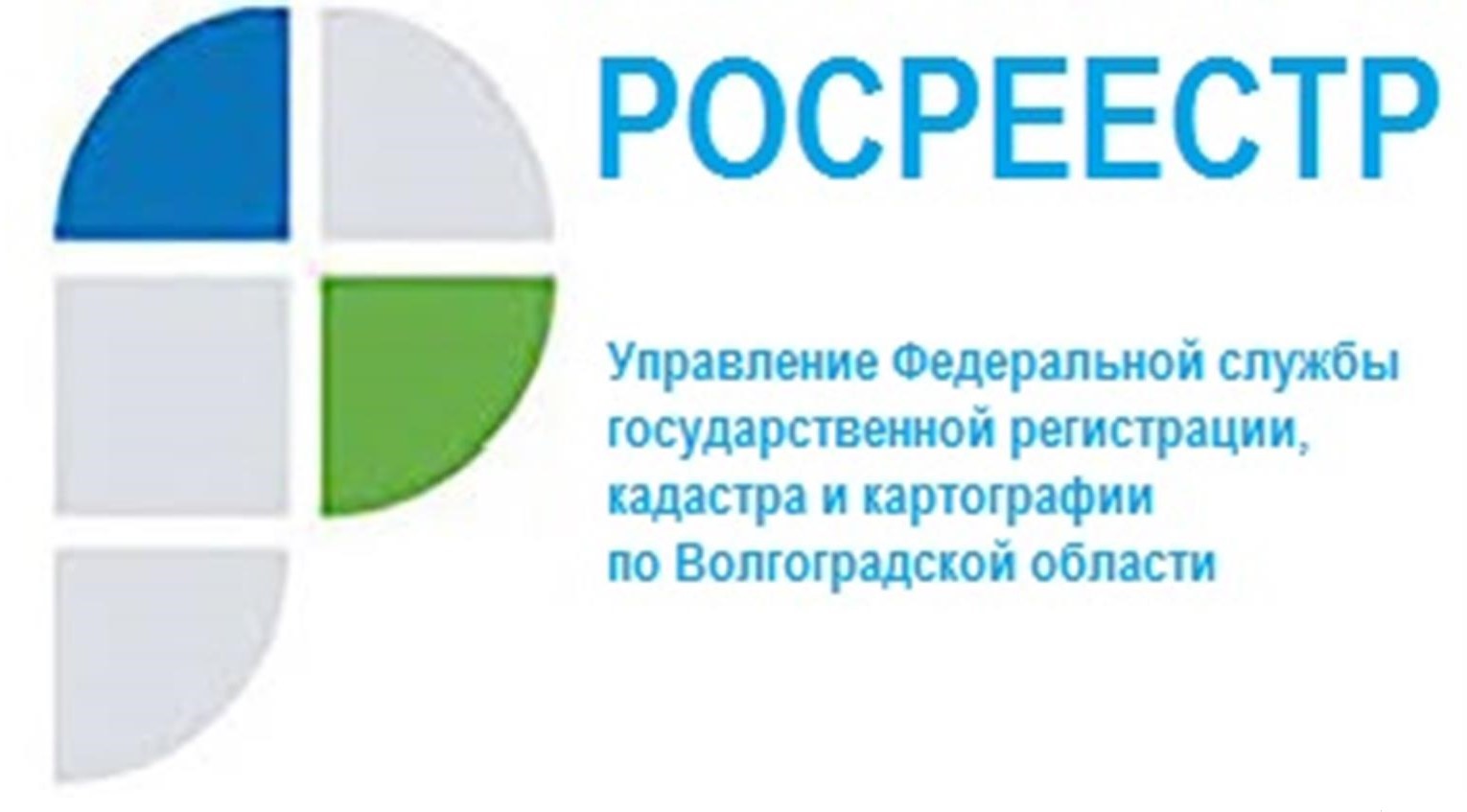 В посёлке Металлург на кадастровый учет поставлен первый детский сад на 120 мест20 апреля 2022 года Управлением Росреестра по Волгоградской области осуществлена постановка на кадастровый учет нового детского сада по адресу г Волжский, п. Металлург ул. Иртышская, 16.Детский сад является первым образовательным учреждением в посёлке Металлург и сможет принять в своих стенах до 120 детей.В детском саду будет функционировать шесть групп общеразвивающей направленности, три из которых - для детей ясельного возраста.С уважением,Балановский Ян Олегович,Пресс-секретарь Управления Росреестра по Волгоградской областиMob: +7(937) 531-22-98E-mail: pressa@voru.ru	